Mount BakerCapstone GuidebookCapstone OverviewWhat is a Capstone?The capstone is a rigorous learning opportunity for students to reflect and share in personally meaningful ways, and is a requirement for Career-Life Connections and for graduation. The purpose of the capstone is for students to demonstrate the knowledge, competencies, and passion(s) that they can offer the world, as they integrate personal interests and strengths with preferred future possibilities. Weaving together Indigenous and non-Indigenous ways of knowing, it is a representation of the student’s learning journey, and provides an opportunity to reflect and synthesize as well as showcase and celebrate.RationaleA capstone project is a celebration of learning and experience. It is designed to encourage students to think critically, solve challenging problems and develop skills. It is their venue to connect with the world outside of school and to demonstrate that they have the knowledge and ability to go on to further their education, enter the workforce, and/or operate their own business.The Capstone will:Help students make connections between what they are learning and what they hope to see in their futureProvide students with focused, structured, authentic, and experimental learning; responsibility for meeting timelines, making decisions, conducting research, preparing and making presentations – all transferable skills needed for success in the workplaceIdentify a new opportunity, either for an existing entity or for the creation of a new venture, and implement the necessary skills they have built to launch their own entrepreneurial venture, research project, service pursuit, event, or productEnsure students meet BC Ministry core competencies (Communication and Collaboration, Creative and Critical and Reflective Thinking, Personal and Cultural Identity, Personal Awareness and Social Responsibility) through the development of the following skills:Communication (oral and written) Public SpeakingResearch Skills Media Literacy TeamworkPlanning and Organization Self SufficiencyGoal SettingTime ManagementCapstone Stages and ComponentsSTAGE 1-The Preparation ProcessProposal/MentorThe student will select a project strand and develop a Capstone Proposal (see Proposal Format, page # 13. Students should review the proposal with parent(s)/guardian(s) and gain approval prior to the submission to the Capstone teacher. The proposal will be reviewed and approved by the Capstone teacher before any work may begin by the student. Optionally, a student may choose to identify a mentor as part of their proposal.STAGE 2-The Capstone ProductResearch and Execution (Strands)The execution component of the Capstone is where the FUN BEGINS. Through the Capstone process, the student transitions from the world of subject-centric learning to real-life relevance and application. This is where the student gets to apply everything they have learned over the past 12 years, and apply new skills and/or knowledge.The student will conduct research and maintain a collection of work product evidence for use later in the Capstone (see Portfolio below). Students are encouraged to be creative in the work products they provide as evidence of their efforts (see your strand for details).PortfolioStudents will assemble a portfolio that includes a collection of research, work and evidence. The student should select work that they believe best represents their experience. The portfolio must include the proposal plan, timeline (to be completed PRIOR to beginning your project), journal of progress, etc., and may include any other important documents, photos or electronic evidence resulting from the student’s efforts.STAGE 3-The Presentation and ReflectionPresentationIn the final step of the Capstone process, the student will deliver a 20 minute presentation to a review panel (see Presentation Guidelines). The presentation should incorporate components of the portfolio and can be delivered in a variety of formats.ReflectionIn addition to the above components, student will write a final reflection paper that describes and consolidates their experience. Please see guideline for the reflection paper. They will also need to complete a Core Competency self-reflection.Selecting a CapstoneYou may already know exactly what Capstone you wish to pursue or perhaps you don’t know where to begin. We have provided an approach for brainstorming and selecting a topic. Remember, this is a project that you will invest a significant amount of time and energy into the final product (30 – 50 hours). It should be something that you are passionate and excited about so that you will learn from the experience and have a great time doing it. The following steps are guidelines for brainstorming and selecting an exciting and interesting Capstone.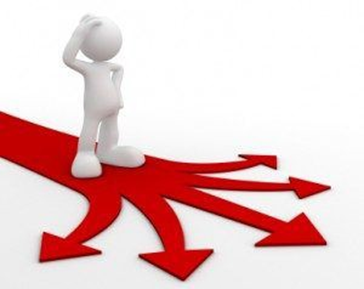 Step 1 – GeneralizeIn this step, determine a general area(s) of personal interest.Subject area should be relatively broad and something you are interested in.Step 2 – Narrow down the subject areaIn this step, explore your general subject area to determine a specific area of interestWhy does this subject area interest you?Does this subject area have long term interest? Why?Do you have particular skills and/or knowledge already in this area that you are looking to expand?Are there people around you or that you have access to that may be interested in getting involved or assisting you?Specifically, what parts of the subject are you curious about or are most interested in?Step 3 – Choose a topic within your subject area (must be Capstone appropriate)In this step, consider your access to resources. Do you have access to what you will need to complete your Capstone project? The Capstone should stretch your abilities and create new learning opportunities, but it should not stress you out because you can’t get access to the resources you need to complete it.Do you have some general skills and/or knowledge in the topic?Will the topic challenge you? Is this challenge surmountable?If you believe your topic may include community service activities or an internship, do you have organizations or companies within your area that you can approach to work with?Do you have access to other individuals that may have some expertise in the topic area?Remember, this is your project, but it is quite acceptable to learn from others and their experiences.Step 4 – Choose a project strandIn this step, determine the best method to showcase the topic of your Capstone by reviewing the description of the requirements of each project strand. Below are examples of how a student might arrive at a Capstone strand selection. It is critical to understand that any Capstone could fit into any strand. The ultimate decision of how you arrive at your selection is by reflecting on how you learn best and how you enjoy spending your time.Consider the following:Example 1Step 1: Computer Science Step 2: Network ManagementStep 3: Student has taken computer classes and develops small websites as a hobby. Uncle works for a local computer consulting company that is open to an internship.Step 4: Career-Exploration Capstone with an internship working with the Information Technology team at the local computer consulting company.Example 2Step 1: ArchitectureStep 2: Modern Design and ConstructionStep 3: Student has always enjoyed or been drawn to this particular design of buildings. Perhaps the student is an artist, or may have even taken classes where they have been introduced design and build software.Step 4: Product Capstone with a specific focus on designing and building a model of a small private residence using modern architecture design techniques.Example 3Step 1: Human Services Step 2: Elderly CareStep 3: Student currently volunteers at a local retirement center and has observed the interaction between the residents of the center and children that have visited other residents in the center.Step 4: Service-Oriented Capstone with a specific focus on the development of a new socialization program for residents at the retirement center. Program may include a monthly event in partnership with a local elementary school where students “adopt” and visit a resident of the retirement centerStrand ChoicesA. Research/Experiment CapstoneThe main focus of an academic research paper or experiment capstone is to develop new arguments or insights. For students who are curious about a specific area of study and would like to have the opportunity to further explore, research, and gain scholarly knowledge they may use the research or experiment method.In a research paper, you will start by using previously published literature as a foundation and support to help you develop your own understanding of a topic and to further develop your guiding research question. Research papers should be properly sourced (APA, MLA) and should be at least 12 pages in length.Below is a table outlining the difference between a research paper and a report.  For your capstone you will be writing a research paper, not a report.Steps of Research Strand:Develop a guiding research questionLiterature review of #____ academic sourcesCreate a thesis statementCreate an essay proposal to be reviewedConnect with mentors or members of the community to help/support your research Conduct research Collect dataWrite your first draftHave someone provide feedback/edits (mentor)Revise and type final paperInclude properly sourced references (teacher’s discretion)Examples of Research Capstone:Do post-secondary graduates make more money than people who do not attend post-secondary school?Do our grocery stores allow us to truly eat a local diet?Can technology in the classroom lead to higher grades for struggling learners?Do outdoor recreation opportunities lead to more environmentally focused citizens? Does the length or shape of your skateboard affect your ability to do tricks?Does social media affect how we feel shame?Steps of Experiment Strand:Select a topic of interest/develop a guiding questionIdentify a research problem/guiding questionConduct a literature reviewConnect with mentors or members of the community to help/support your experimentDevelop a hypothesisDetermine variables that may impact your experiment Develop experimental designConduct experimentAnalyze dataConclusionsExamples of Experiment Capstone:Do geese populations negatively impact the water quality of Kootenay Lake?Do SAD (seasonal affective disorder) lights have a positive impact on a person's mood?Do pre-workout powders give one more energy when working out? Does music tempo have an impact on work productivity?Are there ghosts that haunt the school?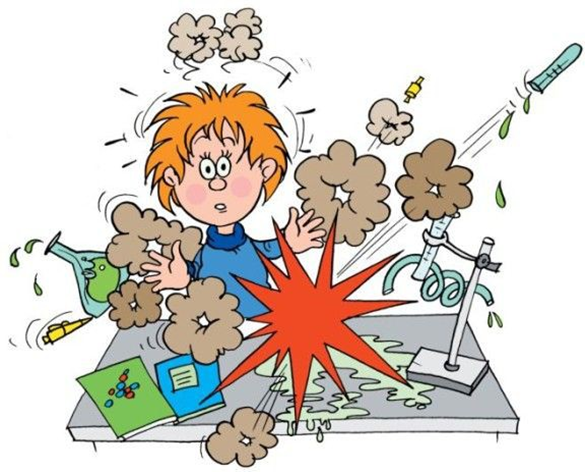 B. Event Capstone*****Please note: During Covid – the size of your event is limited to 50 people. ******The main focus of the event capstone is for students to research, create, and host their own event opportunity. This would be an ideal capstone choice for students who are interested in event planning and management, networking, raising awareness, and social activism.In an event capstone you will begin by developing a firm understanding of your chosen area of interest. It is essential that you choose an event style that works best for you and your area of interest: entertainment event, sports event, educational event, fundraising event, awareness event, online event etc.
Steps of Event Strand:Select an area of interestResearch and select an appropriate event style for chosen area of interestCreate overall timeline/outline for eventConnect with mentors or members of the community to help/support your eventResearch and organize/book event location optionResearch and acquire essential technology for eventResearch, determine and contact guest speakers, talent, agencies, helpers, etc.Research and determine material listResearch and create budgetCreate and distribute event marketingPrepare for MC (master of ceremony) roleHost eventExamples of Event Capstone:Entertainment EventSpecial Awareness Day/WeekEducational EventSport EventFundraising EventOnline Event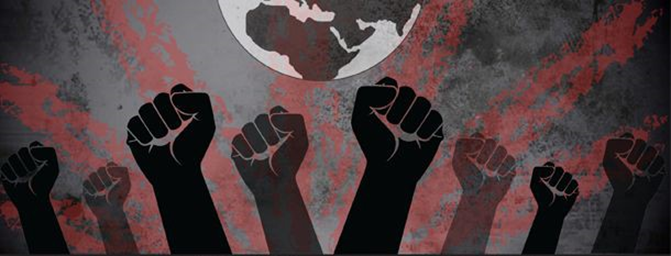 C. Project Capstone
The main focus of the project capstone is for students to construct a tangible object or demonstrate a new skillset. Students will research, develop, design and build a model from start to finish.
Steps of the Project Strand:Brainstorm ideas of a product or skillset to developResearch the product or skillset itself and answer the questions:Why?  What?  How?Connect with mentors or members of the community to help support your learningResearch and plan what you will need to move aheadDesign your product or describe your desired outcomeCreate a blueprint, plan, or outlineConstruct an equipment or resource listDevelop a budget, if needed
Examples of Project Capstone:Build a bike trailWrite, act, direct, produce a play that you wroteWrite a play to spread awareness of the LGBTQ+ challengesProduce a school magazine or newspaperChoreograph a routineBuild a piece of furniture to donateDevelop a computer program or video gamePlan and create a five course mealLearn a new genre of music on your guitarWrite a family history and present as an art pieceBuild a greenhouse for the use of your community food bankApprentice with an elementary teacher and teach a lesson to the classLearn a new language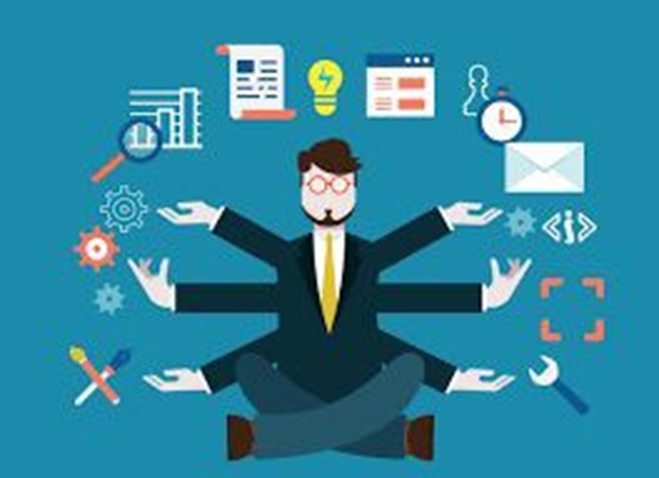 D. Career/ Entrepreneur CapstoneThe main focus of this strand is to create and experience the start of a new business initiative or explore a career. Students can identify local businesses, organizations or companies that may be a source of information and sponsor for mentorship. This strand may incorporate ACTIVE job shadowing/internship with a chosen mentor, or conceptualize a business/product which is original to them.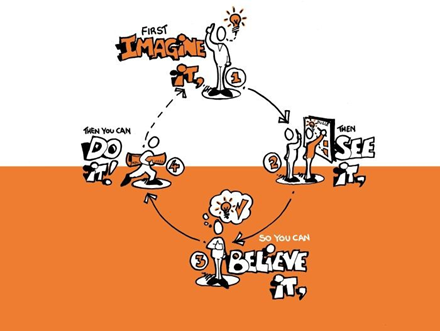 Steps of the Entrepreneurial Strand:Conceptualize: authentic or fictional business, profit or non-profit. You need to ask open-ended questions to yourself or a potential customer – ‘Why, What, Who, Where, When and How’ about the problem. You need to think that you are the customer of your product or service and have that mindset. Remember that customers buy products or services that solve their problems. Brainstorming is the best bet.Market research and analysis: gathering information which will make you more aware of how the people you hope to sell to will react to your current or potential products and services. Primary research is original information gathered through your own efforts.  This information is normally gathered through surveys, observation, or experimentationDesign a business plan:Product:  Focus on things like function, appearance, and customer servicePrice:  Set a price based on competitors’ prices or the price a customer is willing to payPlacement:  Decide where to set up and how to distribute a product (retail, wholesale, online)Promotion:  Figure out how to best reach particular demographics (teens, families, students, professionals, etc.) in areas of advertising and publicity, social media, and brandingImplementation of a service or productBudget:  What is the cost to start this new venture?Examples of Entrepreneurial Capstone:Develop and execute a tutoring programEstablish a teen coffeehouse as a way to share poetryHave an ice cream cart during sporting eventsCreate a free coupon app for smart phonesDay camp for petsPersonal shopping services for seniorsUse recycled materials for clothing/shoesLabels that allow parents to find lost toys and clothing via online trackingPossible Mt. Baker Capstone ProjectsAt Mt. Baker several class units/projects may qualify for a capstone. If you are struggling to find a capstone project, you may opt to do one of these below. Please remember, you still have to complete all the work in one of the strands ie proposal, preparation, your Baker project, core competencies, relevance to you/career, conclusion, self evaluation and reflection. This is only a sampling, there are many other projects in Mt. Baker that would qualify. Proposal FormatThe student must submit their proposal for their capstone project on or before: _______________________________________________________________ (teacher tells date) Student Name: ____________________________________   Topic: _____________________________Capstone Strand: Check off one box Research Experiment Strand Event Strand Project Strand Career/Entrepreneurial Strand Service StrandOther (approval of teacher required)Create a box called Capstone 12 in myBlueprint portfolio and within that box, please create a box called proposal and clearly answer the numbered questions. Use the numbers in your box. Description of your Capstone. 2-3 sentencesExplanation why you have chosen your capstone. 3-5 sentencesOutline of a timeline with dates of completion of the various steps to be completed. Ex:Proposal submitted _______Research completed by ______Preparation of written work _______Proof reading and review _______Consultation with Teacher/Mentors ______Preparation of Final Presentation ______Practice presentation _________   HIGHLY RECOMMENDEDFinal Capstone Presentation ________Self-Assessment and Reflection _______Identify possible 1-2 mentors and their relationship to you or the CapstoneName of other people who will provide you with guidance and their relationship to you or the CapstoneDescription of what you are hoping to learnSpecific outcomes or impacts of the project (beyond your personal learning)Identify tentative presentation dates with your teacher: ______________________________Signed by student _________________________________________   Date ____________________Signed by teacher _________________________________________   Date____________________Signed by parent __________________________________________  Date ____________________Upload this document to myBlueprint when all signatures and proposal are completed. PortfolioStudents will assemble a portfolio that includes a collection of work. The student should select work that they believe best represents their experience. The portfolio must include the proposal, plan, timeline, journal of progress, electronic copies of PowerPoint presentations, photographs, videos, music, models, websites, podcasts, interest & ability assessments, business correspondence, marketing & financial information and/or other work resulting from the student’s research and efforts.Proposal: Your accepted proposal letter, signed by parent/guardian and capstone teacherTimeline: Your completed timeline of due dates, meetings, work periods, presentation dates,                 etc. must be included. A timeline should be completed PRIOR to beginning                 your project (on proposal).Journal of Progress: To help you stay on task, be accountable for your scheduled timeline,                                     and effectively reflect on your experiences, you will keep a Journal of                                    Progress during the time you work on the project. The journal of progress                                    will be a quick and efficient way to show your teacher exactly where you                                    are in the process, and moreover, will serve as an invaluable                                    resource when you write your final reflection at the end of the year.Each journal entry should be dated and titled based upon the part of the process in which you are currently workingEach entry should address what you anticipate for the weekWhat you plan to accomplish by the end of the weekYour needs, including time, space, materials, and personal contactsAny obstacles you anticipateA summary of your progress for that weekAn explanation of what core skills you employed during your work and learning that took placeAny challenges you encountered and how you moved forwardEvidence:  This includes any or all of the formats listed above that demonstrate your research,                   progress, efforts, and correspondence; in short, anything you used to complete this                   project.	**See journal of progress templateJournal of Progress TemplateCore Competency Student/Self ReflectionCapstone Project Rubric – Student/Self ReflectionPresentation RequirementsThe final phase of the Senior Capstone Project is the oral presentation. Your presentation, supported by audio/visual aids, will serve to further explain your research, fieldwork, project and the link between them.  Please consider inviting your parents, mentor, or community individual to be part of your presentation.TimeYou should plan to explain your project to the attendees in 15 to 20 minutes in length. You should also be prepared to answer questions afterwards.ProfessionalismAppearance: you should be dressed appropriately for your presentation. Your dress and personal appearance are an important part of the presentation. It will show preparedness to enter the working world and is a part of the scoring rubric.Attendance: you need to arrive at least 10 minutes before your presentation. Copies of your presentation in electronic format must have been sent to your Capstone Teacher. You must make sure that all electronic equipment is set and working before presentation starts.PresentationWhatever your method of presentation, you should begin by introducing yourself and your Capstone Project. Your goal is to provide the audience with a clear and concrete sense of what you did and what you gained from the experience.Have a recognizable introduction and conclusionDescribe the content of your research, project, or eventHow was your project a challenge for you, and how did it stretch or enhance your skills and knowledge?Include audio/visual aids (poster, Power Point, Prezi, video, musical performance, demonstration, etc.) that will help your audience better understand what you learned from your Capstone Project.If your project resulted in an actual product, this product or pictures of the product need to be part of your presentationIf you choose to use a video, it cannot be longer than 1:30 minutesUse the selection of presentation method in the appendix to help you prepare.You may be nervous about speaking in front of an audience; but remember that you are the expert and have invested a significant amount of time and energy in this project.Speak clearly and with appropriate pace. Make eye contact with your audience. Stand straight and show your confidence and enthusiasm for what you achieved. This a huge accomplishment and you should be proud of yourself.Presentation Rubric – Teacher/Mentor/Panel/100Teacher Notes: Reflection QuestionsCongratulations on successfully completing and presenting your Capstone Project! The last requirement of the Capstone Project is to reflect on the process by writing a two page double spaced reflection on your process and product addressing the following questions. You will need to answer ALL required questions.  If you still need to fulfill your page number requirement, you can respond to the optional questions.Required Questions:The Capstone is a unique and demanding challenge. In completing it, what did you learn about your subject? Your skill set? Yourself?How is your project relevant to you, the school or the community-at-large?What skills do you feel you have mastered? Which do you need to still work on?What impact did your capstone project have?Thinking about the whole process and your finished product, what are you most proud of?What was a difficulty you encountered and how did you solve the problem?What is one thing about your finished project you wish you could change? Why?What advice would you give to a student who will be completing their Capstone Project next year?Optional Questions: (to ensure you get 10/10)What source from your research helped you the most (or helped the least)?How effectively did the presentation method you chose work for presenting your project in a clear and engaging manner? Why was it effective? Would you change your presentation method now if you could? Why?What is one thing about your approach to your project that you wish you could change? Why?Mentorship“Our chief want is someone who will inspire us to be what we know we could be.”~ Ralph Waldo EmersonWhat is a mentor?  Who can be my mentor?As part of the Capstone project, each student might connect with a mentor. The communication with your mentor can be face to face, by telephone, video conference, or byemail. You will need to track your mentor hours and conversations throughout your project.What is a mentor?A mentor is an experienced person in a field who provides knowledge and guidance to a student.  Mentors offer experience, wisdom, guidance, encouragement, a supportive relationship, and demonstrate superior leadership.Who can be my mentor?A mentor is usually an expert in the field of your interest. It cannot be a family member or someone you are related to. One person can be a mentor for more than one mentee. Although it is preferable to have face to face contact, it is acceptable to connect with your mentor through online communication.Remember, the most important thing about a mentor is the relationship. Make sure you chose someone who you feel comfortable with and you can connect with.Through teacher support, students will take an initiative to find and connect with a mentor.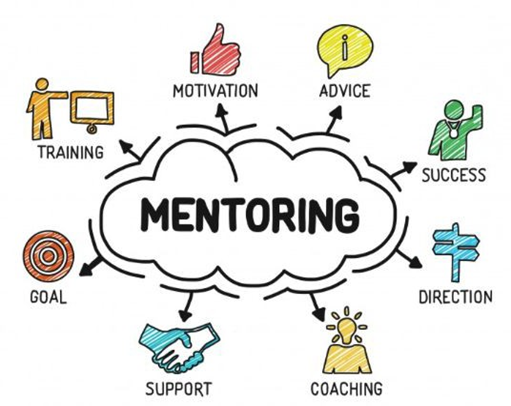 Capstone Mentor Rubric – OptionalResearch (Position) PaperReportPurpose:  TO CONVINCEPurpose:  TO INFORMQUESTION-basedTOPIC-basedHas a clear, arguable THESISGeneral discussionYOU use data and ideas as evidence to support your positionSummarizes information gatheredYOU analyze and interpret informationPresents analysis and interpretation of OTHERSYOUR unique perspective and conclusionDoes not result in new knowledgeClassProject NameDescriptionLaw 12Forensic ResearchFingerprint Lab; Plaster Shoeprint castsEnglish 11-12Creative WritingWriting poems, short stories, blogs etcEnglish 11-12Commonplace BooksReflections, inquiry questions etcEnglish 12Worldview EssayConsider influences and worldviewBeginner SpanishPresentationCreate a skit utilizing the Spanish you have learnedSpanish 11Spanish HerosResearch and present a Spanish HeroSpanish 11Operation CondorResearch the Imperialism in Latin America DraftingDesign Main ProjectDesign of your main class projectDraftingHouse DesignDesign floor plan/draft houseWoodBoxseat CNCCabinet Making MDF/CNC/SEATWoodTable ProjectDesign & Build a table using Mortise/TennonMetalSculptureDesign, build, manipulate MetalForge ProjectDesign, manipulate steel for forged projectRoboticsBuild RobotUse Commands/program and build robotElxCircuit BoardUse of circuitry, soldering, and designFoodsFinal MealShop/prepare/sampleFoodsDesign/Decorate CakeDesign/shop/bake and decorate cakeAP ComputerProjectAP BioCancerResearch Paper and presentationAP BioCell RespMeasure rates choosing organismsPhysics 11/12Water propelled BoatPrototype and FinalPhysics 11/12Engineering ProjectsPrototype and FinalSci4Citizens 11Career Based PrepUsing interview/ppt/net investigate and prepareBioChemCapstone Passion Proj.Paper research and presentationFOM 11/Stats 12Survey ProjectSurvey, collect data, collate, presentPre-Cal 11Car ProjectPurchase car and determine costs/insurance etcPre-Cal 12Report and PresentationHistory and Biography or ApplicationPhoto 11PortfolioEnd of semester portfolioPhoto 12PortfolioEnd of semester portfolioMedia/Arts 11/12Timelapse/GIF/animationDevelop timelapse/GIF and create animationMedia/Arts 11/12Social Media CampaignResearch mental health issues and create campaignMedia/Arts 11/12Themed projectRotating themes, major project and creation of art. Accounting 12Sage Computer ModuleEntering data in various companies, create reportsPsych 11Nature/NutureResearch and PresentPsych 12Facebook Research and PresentDate:Date:Date:Number of HoursNeeds (time, space, materials, contacts)Work AccomplishedSuccesses/Learning:Challenges:Next Steps:Successes/Learning:Challenges:Next Steps:Successes/Learning:Challenges:Next Steps:Date:Date:Date:Number of HoursNeeds (time, space, materials, contacts)Work AccomplishedSuccesses/Learning:Challenges:Next Steps:Successes/Learning:Challenges:Next Steps:Successes/Learning:Challenges:Next Steps:Core CompetenciesDescribe how your project demonstrates the following Core Competencies:CommunicationCreativity ThinkingCritical ThinkingPersonal and Cultural IdentityPersonal AwarenessSocial Responsibility Extending – 4Proficient – 3Developing – 2Emerging - 1Information Gathering/FormattingExcellent skills in information gathering, synthesizing, and analyzing knowledge of topic.Presents an extensive list of resources.Good skills in information gathering, synthesizing, and analyzing knowledge of topic.Presents a list of resources.Satisfactory skills in information gathering, synthesizing, and analyzing knowledge of topic.  Presents a limited list of resources.Less than basic skills in synthesizing, evaluating and analyzing knowledge of topic.Resources not present.TimelineReflects outstanding planning:Follows the due dates outlined in the proposal.Has set realistic yet challenging goals.Reflects high level planning:Follows the due dates outlined in the proposal.  Has set realistic goals.Reflects satisfactory level of planning:Mostly follows due dates outlined in the proposal.Reflects less than satisfactory level of planning:Has not followed the due dates outlined in the proposal.JournalReflects effort and time commitment beyond minimum project requirement.  Entries are done on a weekly basis with:DatesTimesWork accomplishedSuccessesChallengesNext StepsReflects effort and time commitment above minimum project requirements.Reflects effort and time commitment at or slightly below minimum project requirements.  Lacks precise details of tasks, does not address challenges.  Next steps not identified. Reflects effort and time commitment that fall short of the minimum project requirements.ProductCreate a unique product/performance that relates to the proposal.  Outstanding quality:  polished/appealing.Create a high level product/performance that relates to the research project.  Polished. Create a satisfactory product/performance that relates to the research project.Reflects very little quality of product/performanceExtending – 4 10Proficient – 3 8Developing – 2 6Emerging – 1 4Professionalism Introduction and Presentation SkillsStudent introduces themselves, makes excellent eye contact, and appearance and dress is professional. Effectively uses a variety of delivery strategies that thoroughly engage the evaluators.Student introduces themselves, makes eye contact.  Appearance is somewhat professional. Uses delivery strategies that keeps the attention and interest of the evaluators.Student attempts or rushes introduction. Attempts eye contact.  Appearance is satisfactory. Limited use of strategies and has difficulty keeping the attention and interest of the evaluators.Introduction is not evident.  
Appearance is unprofessional. Ineffective use of strategies and does not keep the attention and interest of the evaluators.OrganizationEffectively presents in an organized, clear, concise, and logical way that flows well.Presents in an organized, clear, and logical way that flows.Attempts to present clearly but is somewhat disorganized and does not flow well.Ineffectively presents, is unclear, disorganized and does not flow.Purpose, Knowledge, and Content30 Effectively communicates information, findings, and supporting evidence.  Evaluator gains clear understanding of Capstone purpose and final product. No obvious gaps25 Clearly communicates information, findings, and supporting evidence. Evaluator gains some understanding of Capstone purpose and final product.20 Attempts to communicate information, findings, and supporting evidence.  Evaluator has difficulty understanding Capstone purpose and final product.10 Ineffectively communicates information, findings, and supporting evidence.  Evaluator does not gain understanding of Capstone purpose and final product.Works CitedCan include primary and secondary sourcesNo errors in MLA style. Scholarly style. All references and citations are correctly written and present. (eg. MLA) Rare errors in formatting style that do not detract from the paper. Citation incorrectly written.Errors in MLA style are noticeable. Two references or citations missing or incorrectly written.Student copied and pasted from the internet. Plagiarized their capstone. This results in an automatic fail of Capstone.  Timing (20 min.)Adheres to timeClosely adheres to timeSomewhat adheres Significantly +or minus Visual AidsEffective use of digital media and/or visual displays to express info and enhance understanding of findings, reasoning and + interest.Appropriate use of digital media and or visual displays. Limited use of digital media and/or visual displays of data. Ineffective use of digital media and/or visual displays. Progress Journal and Post Reflection, Core Competencies, and Rubric20 Four Progress journal entries, rubric, 11 reflection questions, and core competencies, completed to an exemplary level. 15 Three progress journal entries, rubric, 8 reflection questions, and core competencies completed to a proficient level.10One-Two Progress journal entries, rubric, reflection questions, and core competencies completed to a satisfactory level.5 Zero to One Progress journal entries, rubric, core competencies and reflection questions completed to a minimal level.Extending - 4Proficient - 3Developing - 2Emerging - 1Communication
Asking for Help 
and GuidanceThrough the use of well thought out questions, the student is able to consistently ask for help or guidance when expectations were unclear or roadblocks were met.  Student took initiative to reach out to the mentor.Student usually asked for help or guidance when expectations were unclear or roadblocks were met.  Student usually took initiative to reach out to the mentor.Student sometimes asked for help or guidance when expectations were unclear or roadblocks were met.  Student sometimes took initiative to reach out to the mentor.Student rarely asked for help or guidance when expectations were unclear or roadblocks were met.  Student rarely took initiative to reach out to the mentor.Thinking
Applying Prior KnowledgeStudent always applied prior knowledge to provide information and support to guide inquiry for Capstone project.Student usually applied prior knowledge to provide information and support to guide inquiry for Capstone project.Student sometimes drew upon prior knowledge.  Student had difficulty gathering information and guiding their inquiry.Student rarely drew upon prior knowledge.  Student had difficulty gathering information and guiding their inquiry.Thinking
Timeline and Goal SettingStudent always maintained balance and perspective.  Timeline goals were clear and demonstrated different stages of completion.Student usually maintained balance and perspective.  Timeline goals were mostly clear and demonstrated different stages of completion.Student sometimes maintained balance and perspective.  Timeline goals were sometimes clear and demonstrated different stages of completion.Student rarely maintained balance and perspective.  Timeline goals were rarely clear and demonstrated different stages of completion.Personal and Social
Initiative and ResponsibilityStudent always took responsibility by planning ahead and taking initiative when tasks or steps needed to be completed.Student usually took responsibility by planning ahead and taking initiative when tasks or steps needed to be completed.Students sometimes took responsibility by planning ahead and taking initiative when tasks or steps needed to be completed.Student rarely took responsibility by planning ahead and taking initiative when tasks or steps needed to be completed.Personal and Social
Courteous and Mature BehaviourStudent always interacted with mentor in a courteous and mature manner.  Student always displayed a sense of professionalism and a positive attitude.Student usually interacted with mentor in a courteous and mature manner.  Student usually displayed a sense of professionalism and a positive attitude.Student sometimes interacted with mentor in a courteous and mature manner.  Student sometimes displayed a sense of professionalism and a positive attitude.Student rarely interacted with mentor in a courteous and mature manner.  Student rarely displayed a sense of professionalism and a positive attitude.